Notes for video 8.1.: http://tinyurl.com/rr480/video/multifactor 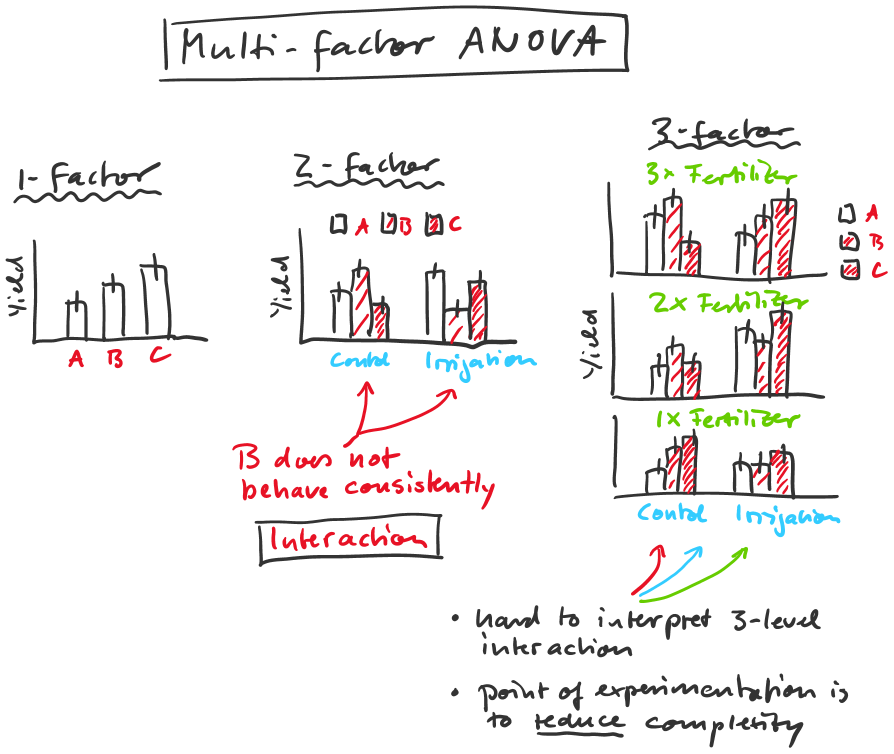 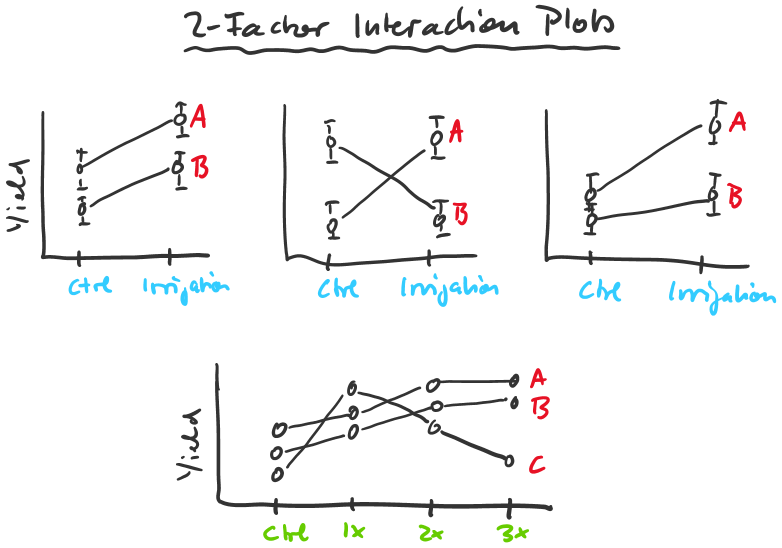 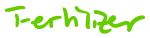 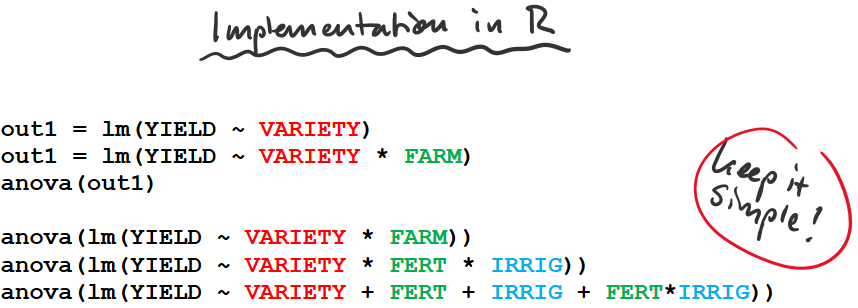 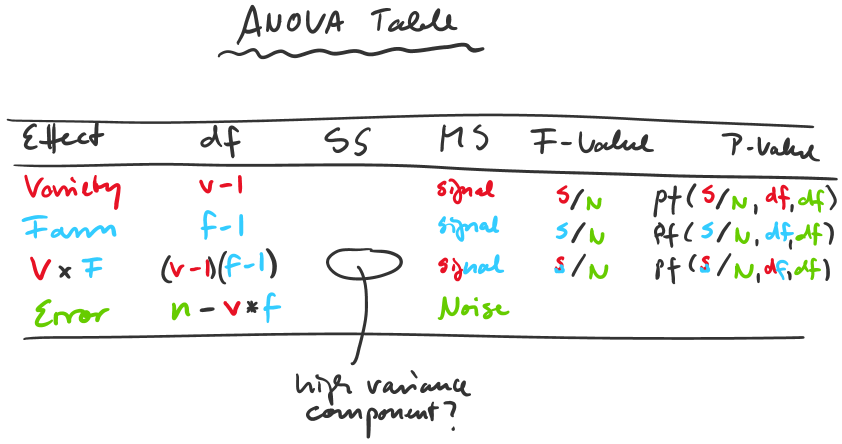 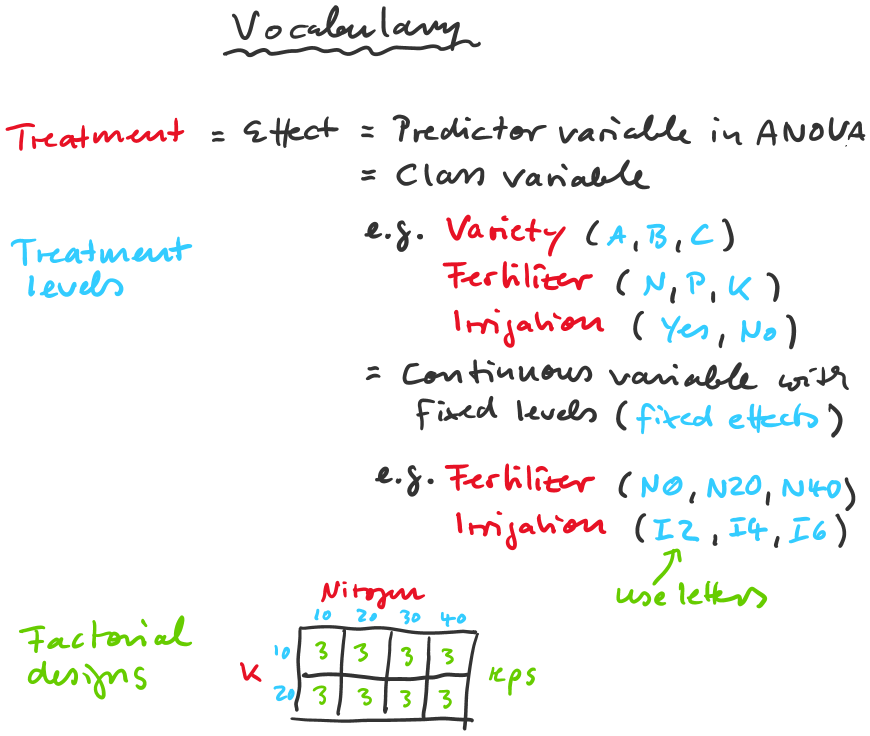 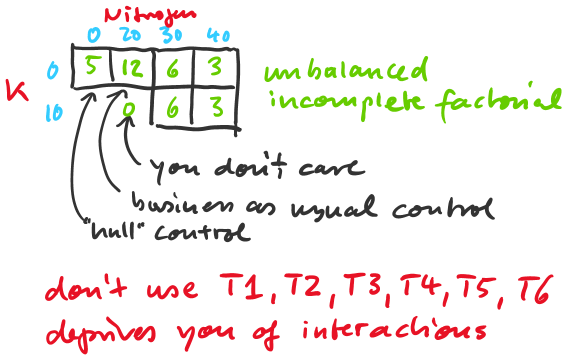 